							     DEGREE APPLICATION 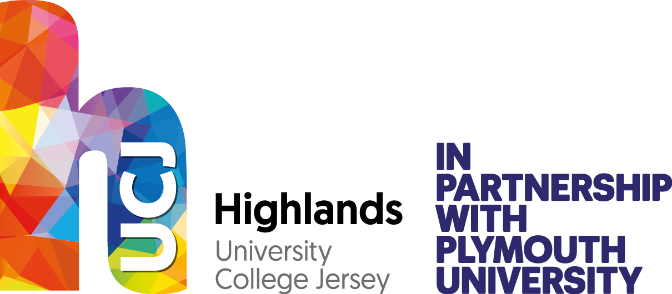 FORM 2018 ENTRYPlease fill in all sections of the application form in black ink or type (please use block capitals)Please fill in all sections of the application form in black ink or type (please use block capitals)Please fill in all sections of the application form in black ink or type (please use block capitals)Please fill in all sections of the application form in black ink or type (please use block capitals)Please fill in all sections of the application form in black ink or type (please use block capitals)Please fill in all sections of the application form in black ink or type (please use block capitals)1.  PERSONAL DETAILS1.  PERSONAL DETAILS1.  PERSONAL DETAILS1.  PERSONAL DETAILS1.  PERSONAL DETAILS1.  PERSONAL DETAILSTitleTitleTitleTitleDate of BirthDate of BirthSurnameSurnameSurnameSurnameMale (M) or Female (F)Male (M) or Female (F)First Name(s)First Name(s)First Name(s)First Name(s)First Name(s)First Name(s)Home addressHome addressHome addressHome addressHome addressHome addressPostcode				Tel No			             NoPostcode				Tel No			             NoPostcode				Tel No			             NoPostcode				Tel No			             NoPostcode				Tel No			             NoPostcode				Tel No			             NoEmail addressEmail addressEmail addressEmail addressEmail addressEmail addressName of Next of KinName of Next of KinName of Next of KinRelationship to ApplicantRelationship to ApplicantRelationship to ApplicantAddress of next of kin (if different from above)Address of next of kin (if different from above)Address of next of kin (if different from above)Address of next of kin (if different from above)Address of next of kin (if different from above)Address of next of kin (if different from above)Telephone Number(s)                              Home                                           MobilePlease indicate, in case of emergency, which number we should contact your next of kin?Telephone Number(s)                              Home                                           MobilePlease indicate, in case of emergency, which number we should contact your next of kin?Telephone Number(s)                              Home                                           MobilePlease indicate, in case of emergency, which number we should contact your next of kin?Telephone Number(s)                              Home                                           MobilePlease indicate, in case of emergency, which number we should contact your next of kin?Telephone Number(s)                              Home                                           MobilePlease indicate, in case of emergency, which number we should contact your next of kin?Telephone Number(s)                              Home                                           MobilePlease indicate, in case of emergency, which number we should contact your next of kin?2.  FURTHER DETAILS2.  FURTHER DETAILS2.  FURTHER DETAILS2.  FURTHER DETAILS2.  FURTHER DETAILS2.  FURTHER DETAILSPlace of BirthPlace of BirthPlace of BirthPlace of BirthPlace of BirthPlace of BirthNationality   Nationality   Nationality   Nationality   Nationality   Nationality   Are you residentially qualified?		Yes / NoAre you residentially qualified?		Yes / NoAre you residentially qualified?		Yes / NoAre you residentially qualified?		Yes / NoAre you residentially qualified?		Yes / NoAre you residentially qualified?		Yes / NoNumber of consecutive years continuously resident in Jersey immediately prior to 30th June 2018Number of consecutive years continuously resident in Jersey immediately prior to 30th June 2018Number of consecutive years continuously resident in Jersey immediately prior to 30th June 2018Previous address if less than 5 years residencyPrevious address if less than 5 years residencyPrevious address if less than 5 years residency3.  COURSE CHOICE AT HIGHLANDS COLLEGE3.  COURSE CHOICE AT HIGHLANDS COLLEGE3.  COURSE CHOICE AT HIGHLANDS COLLEGE3.  COURSE CHOICE AT HIGHLANDS COLLEGE3.  COURSE CHOICE AT HIGHLANDS COLLEGE3.  COURSE CHOICE AT HIGHLANDS COLLEGEWhich course(s) do you wish to apply for, in order of preference1Which course(s) do you wish to apply for, in order of preference1Which course(s) do you wish to apply for, in order of preference1Which course(s) do you wish to apply for, in order of preference1Which course(s) do you wish to apply for, in order of preference1Full Time 	Part Time 22222Full Time 	Part Time4.  OTHER UNIVERSITY CHOICES4.  OTHER UNIVERSITY CHOICES4.  OTHER UNIVERSITY CHOICES4.  OTHER UNIVERSITY CHOICES4.  OTHER UNIVERSITY CHOICES4.  OTHER UNIVERSITY CHOICESWhich other universities are you applying toWhich other universities are you applying toWhich other universities are you applying toWhich other universities are you applying toWhich other universities are you applying toWhich other universities are you applying to123123454545455.  SPECIAL NEEDS5.  SPECIAL NEEDS5.  SPECIAL NEEDS5.  SPECIAL NEEDS5.  SPECIAL NEEDS5.  SPECIAL NEEDSDo you have any physical or other disability or medical condition which might necessitate special arrangements/facilities, or additional support requirements?  These may include dyslexia / dyspraxia and or Aspergers Syndrome.					Yes / No (If Yes please specify)Are you intending to apply for Disabled Student Allowance via the Student Finance office at Social Security?         Yes / No Yes / No (If Yes please specify)Are you intending to apply for Disabled Student Allowance via the Student Finance office at Social Security?         Yes / No Yes / No (If Yes please specify)Are you intending to apply for Disabled Student Allowance via the Student Finance office at Social Security?         Yes / No Yes / No (If Yes please specify)Are you intending to apply for Disabled Student Allowance via the Student Finance office at Social Security?         Yes / No Yes / No (If Yes please specify)Are you intending to apply for Disabled Student Allowance via the Student Finance office at Social Security?         Yes / No 6.  QUALIFICATIONS COMPLETED 		(Examinations or assessments for which results are known)6.  QUALIFICATIONS COMPLETED 		(Examinations or assessments for which results are known)6.  QUALIFICATIONS COMPLETED 		(Examinations or assessments for which results are known)6.  QUALIFICATIONS COMPLETED 		(Examinations or assessments for which results are known)6.  QUALIFICATIONS COMPLETED 		(Examinations or assessments for which results are known)6.  QUALIFICATIONS COMPLETED 		(Examinations or assessments for which results are known)6.  QUALIFICATIONS COMPLETED 		(Examinations or assessments for which results are known)6.  QUALIFICATIONS COMPLETED 		(Examinations or assessments for which results are known)6.  QUALIFICATIONS COMPLETED 		(Examinations or assessments for which results are known)6.  QUALIFICATIONS COMPLETED 		(Examinations or assessments for which results are known)6.  QUALIFICATIONS COMPLETED 		(Examinations or assessments for which results are known)6.  QUALIFICATIONS COMPLETED 		(Examinations or assessments for which results are known)6.  QUALIFICATIONS COMPLETED 		(Examinations or assessments for which results are known)6.  QUALIFICATIONS COMPLETED 		(Examinations or assessments for which results are known)6.  QUALIFICATIONS COMPLETED 		(Examinations or assessments for which results are known)6.  QUALIFICATIONS COMPLETED 		(Examinations or assessments for which results are known)School/College AttendedFromFromFromToToToToSubject / QualificationSubject / QualificationSubject / QualificationDate TakenLevel Level Grade AchievedGrade AchievedSchool/College AttendedMonthYearYearMonthMonthYearYearSubject / QualificationSubject / QualificationSubject / QualificationDate TakenLevel Level Grade AchievedGrade Achieved7.  QUALIFICATIONS YET TO BE COMPLETED 	(Examinations or assessments for which results are not yet known)7.  QUALIFICATIONS YET TO BE COMPLETED 	(Examinations or assessments for which results are not yet known)7.  QUALIFICATIONS YET TO BE COMPLETED 	(Examinations or assessments for which results are not yet known)7.  QUALIFICATIONS YET TO BE COMPLETED 	(Examinations or assessments for which results are not yet known)7.  QUALIFICATIONS YET TO BE COMPLETED 	(Examinations or assessments for which results are not yet known)7.  QUALIFICATIONS YET TO BE COMPLETED 	(Examinations or assessments for which results are not yet known)7.  QUALIFICATIONS YET TO BE COMPLETED 	(Examinations or assessments for which results are not yet known)7.  QUALIFICATIONS YET TO BE COMPLETED 	(Examinations or assessments for which results are not yet known)7.  QUALIFICATIONS YET TO BE COMPLETED 	(Examinations or assessments for which results are not yet known)7.  QUALIFICATIONS YET TO BE COMPLETED 	(Examinations or assessments for which results are not yet known)7.  QUALIFICATIONS YET TO BE COMPLETED 	(Examinations or assessments for which results are not yet known)7.  QUALIFICATIONS YET TO BE COMPLETED 	(Examinations or assessments for which results are not yet known)7.  QUALIFICATIONS YET TO BE COMPLETED 	(Examinations or assessments for which results are not yet known)7.  QUALIFICATIONS YET TO BE COMPLETED 	(Examinations or assessments for which results are not yet known)7.  QUALIFICATIONS YET TO BE COMPLETED 	(Examinations or assessments for which results are not yet known)7.  QUALIFICATIONS YET TO BE COMPLETED 	(Examinations or assessments for which results are not yet known)School/College AttendedSchool/College AttendedSchool/College AttendedFromFromFromFromToToToSubject / QualificationSubject / QualificationSubject / QualificationDate TakenDate TakenLevelSchool/College AttendedSchool/College AttendedSchool/College AttendedMonthMonthYearYearMonthMonthYearSubject / QualificationSubject / QualificationSubject / QualificationDate TakenDate TakenLevel8.  DETAILS OF ANY EMPLOYMENT OR WORK EXPERIENCE 	(CV or further sheet may be attached)8.  DETAILS OF ANY EMPLOYMENT OR WORK EXPERIENCE 	(CV or further sheet may be attached)8.  DETAILS OF ANY EMPLOYMENT OR WORK EXPERIENCE 	(CV or further sheet may be attached)8.  DETAILS OF ANY EMPLOYMENT OR WORK EXPERIENCE 	(CV or further sheet may be attached)8.  DETAILS OF ANY EMPLOYMENT OR WORK EXPERIENCE 	(CV or further sheet may be attached)8.  DETAILS OF ANY EMPLOYMENT OR WORK EXPERIENCE 	(CV or further sheet may be attached)8.  DETAILS OF ANY EMPLOYMENT OR WORK EXPERIENCE 	(CV or further sheet may be attached)8.  DETAILS OF ANY EMPLOYMENT OR WORK EXPERIENCE 	(CV or further sheet may be attached)Name and address of employerNature of WorkNature of WorkFromFromToToPart-TimeorFull-TimeName and address of employerNature of WorkNature of WorkMonthYearMonthYearPart-TimeorFull-Time9. CRIMINAL CONVICTIONS9. CRIMINAL CONVICTIONS9. CRIMINAL CONVICTIONS9. CRIMINAL CONVICTIONS9. CRIMINAL CONVICTIONS9. CRIMINAL CONVICTIONS9. CRIMINAL CONVICTIONS9. CRIMINAL CONVICTIONSDo you have any relevant* or unspent** criminal convictions, any outstanding court proceedings, or are you on any offenders register?Do you have any relevant* or unspent** criminal convictions, any outstanding court proceedings, or are you on any offenders register?Yes      No 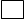 Yes      No Yes      No Yes      No Yes      No Yes      No Relevant convictions means convictions for offences:Against the person, whether of a violent or sexual natureInvolving the unlawful supply or use of controlled drugs or substances where the conviction concerns commercial drug dealing or traffickingArson**       If you are applying for a course in health, social work, sport, childcare or involving work with children or vulnerable adults, previous criminal convictions may affect your ability to attend work placements and possibly achieve your course. If you declare that you have a conviction, you will be asked to complete a separate information sheet. This is to help us assess any potential risks to yourself or others in the College. Having a criminal record will not necessarily prevent you from studying at College but will depend on the nature of the course and the circumstances and background of the offence. If you do not disclose a relevant conviction then this may result in the withdrawal of a place at College, or you being withdrawn from your course.Relevant convictions means convictions for offences:Against the person, whether of a violent or sexual natureInvolving the unlawful supply or use of controlled drugs or substances where the conviction concerns commercial drug dealing or traffickingArson**       If you are applying for a course in health, social work, sport, childcare or involving work with children or vulnerable adults, previous criminal convictions may affect your ability to attend work placements and possibly achieve your course. If you declare that you have a conviction, you will be asked to complete a separate information sheet. This is to help us assess any potential risks to yourself or others in the College. Having a criminal record will not necessarily prevent you from studying at College but will depend on the nature of the course and the circumstances and background of the offence. If you do not disclose a relevant conviction then this may result in the withdrawal of a place at College, or you being withdrawn from your course.Relevant convictions means convictions for offences:Against the person, whether of a violent or sexual natureInvolving the unlawful supply or use of controlled drugs or substances where the conviction concerns commercial drug dealing or traffickingArson**       If you are applying for a course in health, social work, sport, childcare or involving work with children or vulnerable adults, previous criminal convictions may affect your ability to attend work placements and possibly achieve your course. If you declare that you have a conviction, you will be asked to complete a separate information sheet. This is to help us assess any potential risks to yourself or others in the College. Having a criminal record will not necessarily prevent you from studying at College but will depend on the nature of the course and the circumstances and background of the offence. If you do not disclose a relevant conviction then this may result in the withdrawal of a place at College, or you being withdrawn from your course.Relevant convictions means convictions for offences:Against the person, whether of a violent or sexual natureInvolving the unlawful supply or use of controlled drugs or substances where the conviction concerns commercial drug dealing or traffickingArson**       If you are applying for a course in health, social work, sport, childcare or involving work with children or vulnerable adults, previous criminal convictions may affect your ability to attend work placements and possibly achieve your course. If you declare that you have a conviction, you will be asked to complete a separate information sheet. This is to help us assess any potential risks to yourself or others in the College. Having a criminal record will not necessarily prevent you from studying at College but will depend on the nature of the course and the circumstances and background of the offence. If you do not disclose a relevant conviction then this may result in the withdrawal of a place at College, or you being withdrawn from your course.Relevant convictions means convictions for offences:Against the person, whether of a violent or sexual natureInvolving the unlawful supply or use of controlled drugs or substances where the conviction concerns commercial drug dealing or traffickingArson**       If you are applying for a course in health, social work, sport, childcare or involving work with children or vulnerable adults, previous criminal convictions may affect your ability to attend work placements and possibly achieve your course. If you declare that you have a conviction, you will be asked to complete a separate information sheet. This is to help us assess any potential risks to yourself or others in the College. Having a criminal record will not necessarily prevent you from studying at College but will depend on the nature of the course and the circumstances and background of the offence. If you do not disclose a relevant conviction then this may result in the withdrawal of a place at College, or you being withdrawn from your course.Relevant convictions means convictions for offences:Against the person, whether of a violent or sexual natureInvolving the unlawful supply or use of controlled drugs or substances where the conviction concerns commercial drug dealing or traffickingArson**       If you are applying for a course in health, social work, sport, childcare or involving work with children or vulnerable adults, previous criminal convictions may affect your ability to attend work placements and possibly achieve your course. If you declare that you have a conviction, you will be asked to complete a separate information sheet. This is to help us assess any potential risks to yourself or others in the College. Having a criminal record will not necessarily prevent you from studying at College but will depend on the nature of the course and the circumstances and background of the offence. If you do not disclose a relevant conviction then this may result in the withdrawal of a place at College, or you being withdrawn from your course.Relevant convictions means convictions for offences:Against the person, whether of a violent or sexual natureInvolving the unlawful supply or use of controlled drugs or substances where the conviction concerns commercial drug dealing or traffickingArson**       If you are applying for a course in health, social work, sport, childcare or involving work with children or vulnerable adults, previous criminal convictions may affect your ability to attend work placements and possibly achieve your course. If you declare that you have a conviction, you will be asked to complete a separate information sheet. This is to help us assess any potential risks to yourself or others in the College. Having a criminal record will not necessarily prevent you from studying at College but will depend on the nature of the course and the circumstances and background of the offence. If you do not disclose a relevant conviction then this may result in the withdrawal of a place at College, or you being withdrawn from your course.Relevant convictions means convictions for offences:Against the person, whether of a violent or sexual natureInvolving the unlawful supply or use of controlled drugs or substances where the conviction concerns commercial drug dealing or traffickingArson**       If you are applying for a course in health, social work, sport, childcare or involving work with children or vulnerable adults, previous criminal convictions may affect your ability to attend work placements and possibly achieve your course. If you declare that you have a conviction, you will be asked to complete a separate information sheet. This is to help us assess any potential risks to yourself or others in the College. Having a criminal record will not necessarily prevent you from studying at College but will depend on the nature of the course and the circumstances and background of the offence. If you do not disclose a relevant conviction then this may result in the withdrawal of a place at College, or you being withdrawn from your course.10.  PERSONAL STATEMENTPlease check that you have completed ALL sections of this form.  Incomplete forms will result in the application process being delayed.Data Protection Statement – The information you provide will be processed for the purpose of administration, careers, guidance and statistical purposes. To ensure confidentiality and privacy, all processing will be carried out under the requirement of the Data Protection (Jersey) Law 2005. Highlands College has data sharing agreements with other States of Jersey departments. If you would like to know more about these please contact Highlands College on Tel: 608506. Should you require us to seek your individual consent to these disclosures please advise us in writing at the following address: College Information Services, Highlands College, Highlands Lane, St Saviour, JE1 1HL.Acceptable User Policy – Users of ICT facilities have to accept this policy prior to accessing these resources.If you DO NOT want this information to be used for marketing purposes by Highlands College please tick box.   I understand that there are costs associated with the course, which I will need to be able to pay when required and I must have all relevant equipment, books, materials etc. before the course starts.I confirm that all the information I have provided on this form is correct and I consent to the College seeking to verify any of this information, if necessary.Applicant’s signature	...............................................................................Date			..........................................................…………….11.  REFERENCEPlease provide an academic reference and/or work reference.  11.  REFERENCEPlease provide an academic reference and/or work reference.  11.  REFERENCEPlease provide an academic reference and/or work reference.  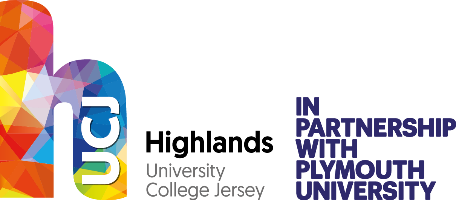 Name of refereeName of refereeName of refereeQUALIFICATIONS NOT YET COMPLETEDTo be completed by academic referee if still in School/College.QUALIFICATIONS NOT YET COMPLETEDTo be completed by academic referee if still in School/College.Post/Occupation/RelationshipQualificationPredicted GradesName and address of school/college/organisationName and address of school/college/organisationName and address of school/college/organisationTel:Tel:Fax:email:email:email:email:email:Name of applicant (block capitals or type)Name of applicant (block capitals or type)Name of applicant (block capitals or type)Name of applicant (block capitals or type)Name of applicant (block capitals or type)Referee’s signature	...............................................................................Date			..........................................................………………Referee’s signature	...............................................................................Date			..........................................................………………Referee’s signature	...............................................................................Date			..........................................................………………Referee’s signature	...............................................................................Date			..........................................................………………Referee’s signature	...............................................................................Date			..........................................................………………